ТЕХНОЛОГИЧЕСКАЯ КАРТАна монтаж внутренних систем водоснабженияСОДЕРЖАНИЕ1 Область применения2 Организация и технология выполнения работ3 Требования к качеству и приемке работ4 Потребность в материально-технических ресурсах5 Технико-экономические показатели6 Требования безопасности и охраны труда, экологической и пожарной безопасности7 Перечень нормативно-технической литературы 1 ОБЛАСТЬ ПРИМЕНЕНИЯ1.1 Настоящая технологическая карта на монтаж внутренних систем горячего и холодного водоснабжения предназначена для использования при выполнении работ по устройству внутренних систем водопровода, включающих:- прокладку трубопроводов;- установку запорно-регулирующей арматуры;- испытание систем.1.2. Технологическая карта предназначена с целью ознакомления рабочих и инженерно-технических работников с правилами производства монтажных работ.    1.3. Цель создания представленной ТК показать технологическую последовательность строительных процессов и монтажных работ. 1.5. Для разработки технологических карт в качестве исходных данных и документов необходимы:        - рабочие чертежи;        - строительные нормы и правила (СНиП, СН, ВСН, СП);        - инструкции, стандарты, заводские инструкции и технические условия (ТУ) на монтаж, пуск и наладку оборудования;        - единые нормы и расценки на строительно-монтажные работы (ЕНиР, ГЭСН-2001);        - производственные нормы расхода материалов (НПРМ);        - местные прогрессивные нормы и расценки, карты организации труда и трудовых процессов.    1.6. Технологическая карта рассматривается и утверждается в составе ППР руководителем Генеральной подрядной строительно-монтажной организации, по согласованию с организацией Заказчика, Технического надзора Заказчика и организациями, в ведении которых будет находиться эксплуатация данного здания, сооружения.1.7. Применение ТК способствует улучшению организации производства, повышению производительности труда и его научной организации, снижению себестоимости, улучшению качества и сокращению продолжительности строительства, безопасному выполнению работ, организации ритмичной работы, рациональному использованию трудовых ресурсов и машин и унификации технологических решений.  2. ОРГАНИЗАЦИЯ И ТЕХНОЛОГИЯ ВЫПОЛНЕНИЯ РАБОТ2.1 До начала монтажа внутренних систем водоснабжения должны быть выполнены следующие работы:- смонтированы междуэтажные перекрытия, стены и перегородки;- выполнена подготовка под полы с нанесением на внутренних и наружных стенах всех помещений вспомогательных отметок, равных проектным отметкам чистого пола плюс 500 мм;- установлены закладные детали в строительных конструкциях в соответствии с рабочими чертежами водоснабжения для крепления оборудования и трубопроводов;- пробиты и подготовлены отверстия, борозды, ниши и гнезда в фундаментах, стенах, перегородках, перекрытиях и покрытиях, необходимые для прокладки трубопроводов;- подготовлены монтажные проемы в стенах и перекрытиях для подачи крупногабаритного оборудования;- остеклены оконные проемы в наружных ограждениях, утеплены входы и отверстия в наружных стенах;- оштукатурены или облицованы согласно проекту стены и ниши в местах установки санитарных приборов и прокладки трубопроводов;- оштукатурены поверхности борозд для скрытой прокладки трубопроводов в наружных стенах;- выполнено искусственное освещение и обеспечена возможность подключения электроинструментов и электросварочных аппаратов в сеть на расстоянии не более 50 м от места производства работ.2.2 Кроме того, должно быть выполнено:- уточнение состава монтажных работ по устройству водопроводной сети и последовательности их выполнения;- согласование с генподрядчиком графика совмещенных работ;- обеспечение свободного доступа к месту производства работ;- установка лесов и подмостей (при необходимости);- согласование об использовании грузоподъемных механизмов генподрядчика;- обеспечение доставки в зону монтажа трубных блоков, узлов и деталей, изделий, средств крепления, вспомогательных материалов и т.п.2.3 В санитарных узлах общестроительные, санитарно-технические и другие специальные работы следует выполнять в следующей последовательности:- подготовка под полы, оштукатуривание стен и потолков;- установка средств крепления, прокладка трубопроводов и проведение их гидростатического и манометрического испытаний;- огрунтовка стен, устройство чистых полов;- установка кронштейнов под раковины и деталей крепления;- первая окраска стен и потолков, облицовка плитками;- установка раковин;- вторая окраска стен и потолков;- установка водоразборной арматуры.2.4 При монтаже санитарно-технических систем и проведении смежных общестроительных работ не должно быть повреждений ранее выполненных работ.2.5 До начала монтажа трубопроводов из металлопластиковых труб должны быть закончены все электросварочные работы. 2.6 В состав монтажа внутренних систем водоснабжения входят следующие работы:а) разметка мест установки средств крепления;б) установка средств крепления и крепление их к строительным конструкциям:- дюбель-гвоздями с помощью пристрелки монтажным пистолетом к кирпичным из сплошного кирпича или бетонным стенам;- вручную к гипсобетонным, шлакобетонным или гипсолитовым стенам;- с заделкой цементным раствором в готовые отверстия в стенах из любого материала;- со сверлением и заделкой цементным раствором в бетонных стенах;- со сверлением и заделкой цементным раствором в керамзитобетонных, кирпичных и других стенах;в) установка и заделка гильз в соответствии с рабочей документацией в готовые отверстия в местах прохода трубопроводов в стенах, перегородках и перекрытиях;д) выверка и крепление трубопроводов.2.7 Испытание систем водоснабжения из металлопластиковых труб гидростатическим (или манометрическим) методом выполняется в следующей последовательности:- наружный осмотр трубопроводов системы;- установка заглушек на подводках к санприборам;- установка вентилей для выпуска воздуха на подводках к санприборам;-присоединение гидропресса к действующему водопроводу или передвижного опрессовочного агрегата с емкостью (или компрессора) к испытываемой системе и установка манометра;- подготовка мыльной эмульсии (при манометрическом методе);- наполнение отдельных частей системы водой пробным избыточным давлением равным 1,5 избыточного рабочего давления (или воздухом - 0,15 МПа);- осмотр трубопроводов (или обнаружение дефектов монтажа на слух) с отметкой мелом или маркером дефектных мест;- спуск воды из трубопроводов (или сброс давления до атмосферного) и устранение дефектов. При отсутствии дефектов (при гидростатическом методе) воду из трубопроводов можно не выпускать;- вторичное наполнение системы в целом пробным давлением равным 1,5 избыточного рабочего давления (или воздухом - 0,1 МПа) и осмотр системы (или обмыливание эмульсией монтажных стыков и соединений) с отметкой мелом дефектных мест;- снижение давления (или сброс давления до атмосферного) и устранение дефектов;- сдача системы. Выдержавшими испытания считаются системы, если в течение 10 минут нахождения под пробным давлением при гидростатическом методе испытаний не обнаружено падения давления более 0,05 МПа (или в течение 5 минут при манометрическом методе испытаний - не более 0,01 МПа (0,1 кгс/см2);- спуск воды из системы (или сброс давления до атмосферного);- снятие заглушек;- снятие вентилей для выпуска воздуха (при гидростатическом методе);- отсоединение гидропресса от действующего водопровода или передвижного опрессовочного агрегата с емкостью (или компрессора) от испытываемой системы и снятие манометра.2.8 Разметка мест прокладки трубопроводов производится с нанесением на стены мест пересечения трубопроводов.2.9 Установка пробковых проходных кранов или вентилей шпинделем (штоком) вниз и к стене не допускается. Арматура, устанавливаемая на трубопроводах, не должна находиться в толще стены или других строительных конструкциях.2.10 Трубы систем горячего водоснабжения располагаются, как правило, справа от стояков холодного водоснабжения. При параллельной горизонтальной прокладке трубопроводов горячей и холодной воды горячая труба располагается над холодной.2.12 Расстояние между средствами крепления трубопроводов на горизонтальных участках устанавливается в соответствии с размерами, указанными в таблице 1, если нет других указаний в рабочей документации. Схемы установки средств крепления трубопроводов горизонтального и вертикального блоков показаны на рисунках 1 и 2.Таблица 1 - Наибольшие расстояния между средствами крепления трубопроводовТаблица 1 Рисунок 1 - Кронштейны для крепления трубопровода горизонтального блока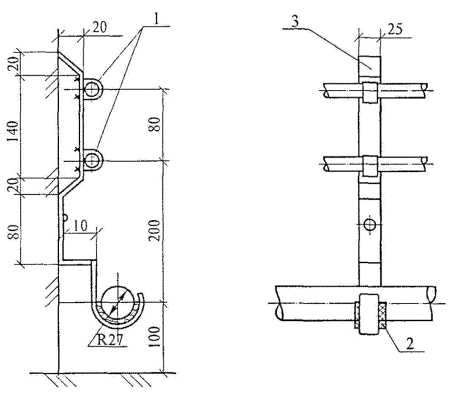 1 - хомут СТД 805; 2 - прокладка резиновая; 3 - лист 3Рисунок 2 - Кронштейны для крепления трубопроводов вертикального блока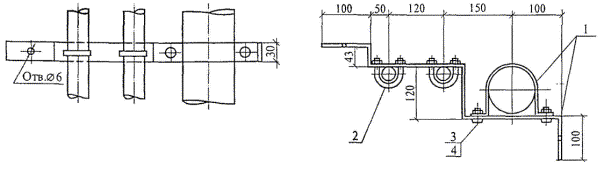 1 - полоса 438; 2 - хомут М6; 3 - гайка М6; 4 - болт М6302.13 Высоту установки водоразборной арматуры (расстояние по горизонтальной оси арматуры до санитарных приборов, мм) следует принимать:- водоразборных кранов и смесителей от бортов раковин - на 250, а от бортов моек - на 200;Высота установки кранов от уровня чистого пола, мм:- смесителей для раковин в общественных учреждениях - 800;2.14 Монтаж внутренних систем водоснабжения производить при соблюдении правил производства и приемки работ согласно:- СНиП 3.01.01-85* «Организация строительного производства»;- СНиП 3.05.01-85 «Внутренние санитарно-технические системы»;- СП 40-102-2000 «Проектирование и монтаж трубопроводов систем водоснабжения и канализации из полимерных материалов».3. ТРЕБОВАНИЯ К КАЧЕСТВУ И ПРИЕМКЕ РАБОТ3.1 При производстве работ по монтажу внутренних систем водоснабжения необходимо вести строгий контроль качества применяемых материалов, изделий и оборудования, соблюдения технологии выполнения работ и ухода за законченными работами.3.2 Контроль качества работ по монтажу внутренних систем водоснабжения выполняют в соответствии с требованиями СНиП 3.01.01-85* «Организация строительного производства» и СНиП 3.05.01-85 «Внутренние санитарно-технические системы».3.3 Производственный контроль качества работ должен включать входной контроль рабочей документации, изделий, материалов и оборудования, операционный контроль отдельных строительных процессов и производственных операций и приемочный контроль работ по монтажу внутренних систем водоснабжения.3.4 При входном контроле рабочей документации должна производиться проверка ее комплектности и достаточности содержащейся в ней технической информации для производства работ.При входном контроле перед началом монтажа производится контроль качества применяемых материалов, трубной заготовки, водоразборной арматуры, измерительных инструментов, при котором внешним осмотром устанавливается соответствие их требованиям стандартов или других нормативных документов и рабочей документации, а также наличие и содержание паспортов, сертификатов и других сопроводительных документов.3.5 Допуски на изготовленные узлы и детали трубопроводов из стальных труб не должны превышать величин, указанных в таблице 2.Таблица 2 - Допуски на изготовление узлов и деталей трубопроводов (СНиП 3.05.01-85)3.6 Результаты входного контроля должны быть занесены в «Журнал входного учета и контроля качества получаемых деталей, материалов, конструкций и оборудования».3.7 При операционном контроле проверяют все операции по монтажу внутренних систем водоснабжения жилых и общественных зданий в соответствии с требованиямиСНиП 3.05.01-85 «Внутренние санитарно-техничёские системы».3.8 Трубопроводы должны быть прочно закреплены на строительных конструкциях зданий или плотно лежать на опорах. Места соединения трубопроводов не должны находиться на опорах.3.10 Вертикальность трубопроводов устанавливается уровнем и отвесом. Отклонение от вертикали при открытой прокладке допускается не более 2 мм на 1 м длины трубопровода.3.11 Уклоны трубопроводов должны быть направлены в сторону водоспускных устройств. Трубопроводы водоснабжения разводящие и подводки к приборам прокладываются с уклоном 0,002 - 0,005 для возможности спуска из них воды. В низших точках сети устраиваются спускные устройства.3.13 Технические критерии и средства контроля операций и процессов приведены в таблице 3.Таблица 3 - Состав производственного контроля качества работ4 ПОТРЕБНОСТЬ В МАТЕРИАЛЬНО-ТЕХНИЧЕСКИХ РЕСУРСАХ4.1 Потребность в инструменте, инвентаре и приспособлениях определяется с учетом выполняемых работ, назначения и технических характеристик в соответствии с таблицей 5.Таблица 4 - Ведомость потребности в инструменте, инвентаре и приспособлениях5 ТЕХНИКО-ЭКОНОМИЧЕСКИЕ ПОКАЗАТЕЛИ5.1 Затраты труда на монтаж внутренних систем водоснабжения подсчитаны по «Единым нормам и расценкам на строительные, монтажные и ремонтно-строительные работы», введенным в действие в 1987 г., и представлены в таблице 5.Таблица 5 – Затраты труда на монтаж внутренних систем водоснабжения6 ТРЕБОВАНИЯ БЕЗОПАСНОСТИ И ОХРАНЫ ТРУДА, ЭКОЛОГИЧЕСКОЙ И ПОЖАРНОЙ БЕЗОПАСНОСТИ6.1 При прокладке водопровода и монтаже сантехнического оборудования могут возникнуть следующие опасные и вредные производственные факторы, связанные с характером работы:- расположение рабочего места вблизи перепада по высоте 1,3 м и более;- повышенная запыленность, загазованность воздуха рабочей зоны;- острые кромки, заусенцы и шероховатость на поверхностях изделий и оборудования.6.2 Для предупреждения воздействия на работников опасных и вредных производственных факторов безопасность работ по монтажу внутренних систем водоснабжения должна быть обеспечена соблюдением следующих мероприятий по охране труда:- организация рабочих мест с указанием методов и средств для обеспечения вентиляции, пожаротушения, выполнения работ на высоте;- методы и средства доставки и монтажа трубопроводов, сантехнических изделий и оборудования;- меры безопасности при выполнении работ в бороздах, нишах, ящиках;- особые меры безопасности при травлении и обезжиривании трубопроводов.6.3 К выполнению работ по монтажу внутренних систем водоснабжения допускаются лица не моложе 18 лет, имеющие профессиональные навыки, прошедшие медицинское освидетельствование и признанные годными, получившие знания по безопасным методам и приемам труда согласно ГОСТ 12.0.004-90 «ССБТ. Организация обучения безопасности труда. Общие положения», сдавшие экзамены квалификационной комиссии в установленном порядке и получившие соответствующие удостоверения.6.4 Перед началом работы с монтажниками внутренних сантехсистем и оборудования проводится первичный инструктаж на рабочем месте по безопасному производству работ с записью результатов инструктажа в «Журнал регистрации инструктажа на рабочем месте».Вновь принимаемые на работу должны пройти вводный инструктаж с записью в «Журнал регистрации вводного инструктажа по охране труда».6.5 К работе с монтажным пистолетом допускаются лица, обученные правилам эксплуатации пистолета и имеющие специальное удостоверение, не моложе 18 лет с образованием не ниже 8 классов и квалификацией не ниже III разряда, проработавшие на монтажных работах не менее двух лет, прошедшие медицинский осмотр и признанные годными к выполнению вышеуказанных работ.При работе с монтажным пистолетом выполняются требования ВСН 410-80 по наряду-допуску.6.6 К работе с электрифицированным инструментом допускаются только рабочие, прошедшие специальное обучение согласно ГОСТ 12.0.004-90 «ССБТ. Организация обучения безопасности труда. Общие положения» и первичный инструктаж на рабочем месте по безопасности и охране труда.6.7 Рабочие, работающие при повышенной запыленности и загазованности воздуха рабочей зоны, должны быть обеспечены индивидуальными и коллективными средствами защиты по ГОСТ 12.4.011-89 «ССБТ. Средства защиты работающих. Общие требования и классификация».6.8 Переносные электроинструменты, электромеханизмы, светильники должны иметь напряжение не выше 42 В.6.9 Рабочая зона монтажников внутренних сантехсистем и оборудования должна быть освещена в соответствии со СНиП 23-05-95 «Естественное и искусственное освещение» и ГОСТ 12.1.046-85 «ССБТ. Нормы освещения строительных площадок». Освещенность рабочих мест должна удовлетворять нормам. Проект временного освещения должен быть разработан специализированной организацией по заказу подрядчика.6.10 При работе следует соблюдать требования ППБ 01-03 «Правила пожарной безопасности в Российской Федерации» и ГОСТ 12.1.004-91* «ССБТ. Пожарная безопасность. Общие требования».6.11 Заготовка и подгонка труб на подмостях, предназначенных для монтажа трубопроводов, запрещается.6.13 Работы по обезжириванию трубопроводов должны выполняться в помещениях, оборудованных приточно-вытяжной вентиляцией. В этих помещениях запрещается пользоваться открытым огнем и допускать искрообразование. Электроустановки в таких помещениях должны быть во взрывобезопасном исполнении.При выполнении работ по обезжириванию на открытом воздухе работники должны находиться с наветренной стороны.6.14 Работники, занятые на работах по обезжириванию трубопроводов, должны быть обеспечены соответствующими противогазами, спецодеждой, рукавицами и резиновыми перчатками, а место проведения обезжиривания необходимо оградить и обозначить знаками безопасности.6.15 Испытания оборудования и трубопроводов должны проводиться согласно требованиям правил Госгортехнадзора России под непосредственным руководством специально выделенного лица из числа специалистов монтажной организации по заранее разработанной методике с соблюдением требований безопасности и охраны труда.6.16 Осмотр трубопроводов разрешается производить только после снижения давления до 0,3 МПа, а устранение дефектов производить после снижения давления в трубопроводах до атмосферного.6.17 При монтаже внутренних систем водоснабжения необходимо строго соблюдать требования безопасности и охраны труда, экологической и пожарной безопасности, согласно:- СНиП 12-03-2001 «Безопасность труда в строительстве. Часть 1. Общие требования»;- СНиП 12-04-2001 «Безопасность труда в строительстве. Часть 2. Строительное производство»;- ГОСТ 12.0.004-90 «ССБТ. Организация обучения безопасности труда. Общие положения»;- ГОСТ 12.1.004-91* «ССБТ. Пожарная безопасность. Общие требования»;- ППБ 01-03 «Правила пожарной безопасности в Российской Федерации»;- ПОТ РМ-016-2001 «Межотраслевые правила по охране труда (правила безопасности) при эксплуатации электроустановок»;- СП 12-135-2003 «Безопасность труда в строительстве. Отраслевые типовые инструкции по охране труда».7 ПЕРЕЧЕНЬ НОРМАТИВНО-ТЕХНИЧЕСКОЙ ЛИТЕРАТУРЫ1 СНиП 3.01.01-85* «Организация строительного производства».2 СНиП 3.05.01-85 «Внутренние санитарно-технические системы».3 СНиП 12-03-2001 «Безопасность труда в строительстве. Часть 1. Общие требования».4 СНиП 12-04-2002 «Безопасность труда в строительстве. Часть 2. Строительное производство».5 ГОСТ 12.0.004-90 «ССБТ. Организация обучения безопасности труда. Общие положения».6 ГОСТ 12.1.004-91* «ССБТ. Пожарная безопасность. Общие требования».7 ППБ 01-03 «Правила пожарной безопасности в Российской Федерации».8 ЕНиР. Единые нормы и расценки на строительные, монтажные и ремонтно-строительные работы. Сборник Е9 «Монтаж внутренних санитарно-технических систем». Выпуск 1.9 ПОТ РМ-016-2001 «Межотраслевые правила по охране труда (правила безопасности) при эксплуатации электроустановок».10 ВСН 410-80 «Инструкция по применению пороховых инструментов при производстве монтажных и специальных строительных работ».11 СП 12-135-2003 «Безопасность труда в строительстве. Отраслевые типовые инструкции по охране труда».12 СП 40-102-2000 «Проектирование и монтаж трубопроводов систем водоснабжения и канализации из полимерных материалов».Диаметр условного прохода трубы, ммНаибольшее расстояние, м, между средствами крепления трубопроводовНаибольшее расстояние, м, между средствами крепления трубопроводовПримечаниеДиаметр условного прохода трубы, ммнеизолированныхизолированныхПримечание152,51,5203,02,0253,52,0324,02,5Содержание допускаВеличина допуска (отклонения)Отклонение:от перпендикулярности торцов отрезанных трубНе более 2°длины заготовки детали± 2 мм при длине до 1 м и ± 1 мм на каждый последующий метрРазмеры заусенцев в отверстиях и на торцах отрезанных трубНе более 0,5 ммОвальность труб в зоне гибаНе более 10 %Число ниток с неполной или сорванной резьбойНе более 10 %Отклонение длины резьбы:короткой-10 %длинной+5 ммНаименование процессов, подлежащих контролюПредмет контроляИнструмент и способ контроляВремя контроляОтветственный контролерТехнические критерии оценки качества123456Разметка мест прокладки трубопроводов и установка крепленийСоблюдение проектных уклонов, соосности трубопроводов, вертикальности стояковСкладной металлический метр, отвес, уровеньПосле установки крепленийРабочие, бригадир - самоконтроль. Мастер (бригадир) - выборочный контрольПроектРазметка мест прокладки трубопроводов и установка крепленийПрочность установки кронштейновВизуальныйТо жеТо жеВнешний осмотр, пробный отрывСборка деталей и узлов трубопроводовПравильность и прочность мест соединений стыков, отсутствие перекосовВизуальныйВ процессе выполнения сборкиРабочие, бригадир - самоконтроль. Мастер (бригадир) - выборочный контрольВнешний осмотрПрокладка трубопроводов из готовых узлов или отдельных деталей Крепление узлов и трубопроводов к кронштейнамПоложение подводок в местах подключения водоразборной арматурыВизуальный и измерительный (складной металлический метр, отвес, уровень)В процессе и после прокладкиРабочие, бригадир - самоконтроль. Мастер (бригадир) - сплошной контрольВнешний осмотр. Проект.Прокладка трубопроводов из готовых узлов или отдельных деталей Крепление узлов и трубопроводов к кронштейнамВертикальность стояков (отклонение от вертикали не более 2 мм на 1 м)Измерительный (отвес)В процессе и после прокладкиРабочие, бригадир - самоконтроль. Мастер (прораб) - выборочный контрольПроект и СНиП 3.05.01-85 п. 3.2Прокладка трубопроводов из готовых узлов или отдельных деталей Крепление узлов и трубопроводов к кронштейнамУклоны и диаметры трубопроводовИзмерительный (штангенциркуль, сплошной металлический метр, уровень)То жеТо жеТо жеПрокладка трубопроводов из готовых узлов или отдельных деталей Крепление узлов и трубопроводов к кронштейнамЗазоры между трубопроводами и расстояние до конструкцииИзмерительный (складной металлический метр)- « -- « -Проект и СНиП 3.05.01-85 п. 3.3Прокладка трубопроводов из готовых узлов или отдельных деталей Крепление узлов и трубопроводов к кронштейнамОкончательное закрепление трубопроводов на опорах и конструкцияхВизуальныйПосле закрепления- « -Проект и СНиП 3.05.01-85 п. 3.4, 3.5Прокладка трубопроводов из готовых узлов или отдельных деталей Крепление узлов и трубопроводов к кронштейнамУстановка предусмотренных проектом гильз в перекрытиях, стенах и перегородкахВизуальный и измерительный (складной металлический метр)В процессе прокладки трубопроводовРабочие, бригадир - самоконтроль, мастер (прораб) - выборочный контрольПроектУстановка запорно-регулирующей и водоразборной арматурыТип и марка устанавливаемой арматурыВизуальныйПеред установкойТо жеПроект и СНиП 2.04.01-85*, п. 10 - 17Правильность установки и уплотнения резьбовых соединенийТо жеВ процессе и после установки и присоединения арматурыРабочие, бригадир - самоконтроль, мастер (прораб) - выборочный контрольСНиП 3.05.01-85, п. 3.29, п. 2.6Испытание гидростатическое (до изоляции трубопроводов и начала отделочных работ)Заполнение системы водойВизуальный (по изливу воды из самой дальней и высокой подводки)Перед испытаниемМастер, прорабСНиП 3.05.01-85, п. 4.4. Акт гидростатического испытания на герметичность (по форме приложения 3)Испытание гидростатическое (до изоляции трубопроводов и начала отделочных работ)Создание пробного давления (1,5 избыточного рабочего) и измерение величины падения давления (не более 0,5 кгс/см2в течение 10 мин)Измерительный (манометр, часы)Во время испытанияТо жеТо жеИспытание гидростатическое (до изоляции трубопроводов и начала отделочных работ)Состояние трубопроводов, соединений, арматуры во время испытаний (наличие капель или утечек воды)ВизуальныйВо время испытанийРабочие, бригадир, мастер, прораб - сплошной контрольСНиП 3.05.01-85, п. 4.4. Акт гидростатического испытания на герметичность (по форме приложения 3)Испытание гидростатическое (до изоляции трубопроводов и начала отделочных работ)Опорожнение системы после испытания (по отсутствию воды в нижней точке системы)То жеПосле испытанияМастер, прорабТо жеИспытание манометрическоеСоздание и поддержание пробного избыточного давления (1,5 кгс/см2)Измерительный (манометр, часы)Во время испытанияТо жеСНиП 3.05.01-85, п. 4.5. Акт манометрического испытания на герметичность (по форме приложения 3)Испытание манометрическоеУтечки воздуха из системыОрганолептический (на слух)То жеРабочие, бригадир, мастер, прораб - сплошной контрольТо жеИспытание манометрическоеСнижение величины давления, устранение выявленных дефектовИзмерительный (манометр), визуальныйВо время испытанияПосле испытанияРабочие, бригадир, мастер, прораб - сплошной контрольСНиП 3.05.01-85. Акт манометрического испытания на герметичность (по форме приложения 3)Испытание манометрическоеПовторное создание пробного избыточного давления (1 кгс/см2) и измерение величины падения давления (не более 0,1 кгс/см2 в течение 5 мин.)Измерительный (манометр, часы)Во время повторного испытанияТо же- « -Испытание манометрическоеКачество воды в соответствии с требованиями норм и стандартовЛабораторный анализВо время промывки системыПредставитель СЭСАкты на качество воды№ п/пНаименованиеТип, марка, ГОСТТехническая характеристикаНазначениеКоличество на звено1234561Ключ трубный рычажныйТип № 1ГОСТ 18981-73*Выполнение соединений22Ключ трубный рычажныйТип № 2ГОСТ 18981-73*Выполнение соединений23Молоток слесарныйТип 2ГОСТ 2310-77*Масса, г   800Слесарные работы24Зубило слесарноеГОСТ 7211-86*Длина, мм      2002070°Слесарные работы25Отвертка слесарно-монтажная с прямым шлицемА2501,4ГОСТ 24437-93Завертка шурупов26Плоскогубцы комбинированныеГОСТ 5547-93Слесарные работы17Гидропресс ручной с манометромСТД-1751Испытание системы водоснабжения18Пневматический агрегат с манометромЦСТМ-10То же29Ящик инструментальный переносной трехсекционныйВНИИ МССГабарит 408208300Хранение инструмента210Рулетка измерительная металлическаяГОСТ 7502-98Цена деления 1 ммИзмерительные работы211Метр складной металлическийТо же212Уровень строительныйУС1-300ГОСТ 9416-83Длина 300 ммПроверка вертикальности213ОтвесТип О-200ГОСТ 7948-80То же214ШнурДлина 12 м- « -215Ключ гаечный с открытым зевом двухстороннийТипы 1012; 1314; 1214М6; М8ГОСТ 2839-80*Выполнение соединений216Ключ гаечный с открытым зевом двухстороннийТип 1417М8; М10ГОСТ 2839-80*То же217Ключ гаечный с открытым зевом двухстороннийТип 1719М10; М12ГОСТ 2839-80*- « -218Ключ гаечный с открытым зевом двухстороннийТип 2427М16; М18ГОСТ 2839-80*- « -219Ключ гаечный с открытым зевом двухстороннийТип 2430М16; М20ГОСТ 2839-80*- « -220Машина ручная сверлильная электрическаяИЭ-1023АСверление отверстий121Пистолет монтажный поршневой (комплект)ПЦ-52-1Пристрелка кронштейнов к стене122Набор сверл (комплект) твердосплавныхГОСТ 17274-71*Диаметр от 6 до 22 ммСверление отверстий2НаименованиепроцессаЕдиница измеренияОбъем работОбоснование(ЕНиР и др.нормы)Норма времени рабочих, чел.-чРасценка рабочих,р.-к.Затраты труда рабочих,чел.-чЗаработнаяплата, р.-к.Прокладка трубопроводов диаметром 32 ммм100ЕНиР, сб. Е9,вып. 1 § Е9-1-4,табл. 2, п. 1а0,180-14,218,0014-20Испытание и окончательная проверка при сдаче системы100 м2,0ЕНиР, сб. Е9,вып. 1 § Е9-1-8,табл. 29,407-9918,8015-98Установка моек  скреплением кронштейнов с помощью монтажного пистолетаПрибор100ЕНиР, сб. Е9,вып. 1, § Е9-1-16, табл. 10,590-46,659,0046-60